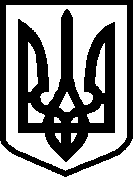 ВІДДІЛ ОСВІТИ БІЛОКУРАКИНСЬКОЇ РАЙОННОЇ ДЕРЖАВНОЇ АДМІНІСТРАЦІЇН  А  К  А  ЗСмт. Білокуракине11.02.2014 р.                                                                                                 №21  Про проведення у 2014 році районного конкурсу читців «Поетичний медозбір»Відповідно до Положення про відділ освіти Білокуракинської районної держаної адміністрації, з метою популяризація художнього слова, мистецтва художнього читання, розвитку поетичного мистецтва, підвищення його художнього рівня, підвищення виконавчої  майстерності читців, навичок публічних виступівНАКАЗУЮ:Провести серед учнів 5-11 класів загальноосвітніх навчальних закладів Білокуракинського району у лютому-березні конкурс читців «Поетичний медозбір», з метою виявлення талановитих і обдарованих дітей. 1.1. Конкурс провести в два етапи:І етап, відбірковий  (шкільний) – 21 лютого (День рідної мови);ІІ етап, заключний (районний) – 18 березня 2014 р.1.2. Номінації Конкурсу:вірш Т.Г.Шевченка за навчальною програмою;авторський вірш;вірш літератури рідного краю. Комунальній установі «Білокуракинський районний методичний кабінет» (Звягінцеву А.В.):2.1. Розробити критерії оцінювання Конкурсу та направити їх на електронні адреси загальноосвітніх навчальних закладів. 2.2. Результати проведення Конкурсу висвітлити на шпальтах газети «Життя Білокуракинщини».Затвердити для проведення ІІ етапу:3.1. Склад оргкомітету Конкурсу (додаток 1).3.2. Склад журі Конкурсу (додаток 2).Заключний етап Конкурсу провести на базі Будинку дитячої та юнацької творчості. Контроль за виконанням наказу покласти на головного спеціаліста відділу освіти   Білокуракинської районної держаної адміністрації О.В.Плотницьку.Начальник відділу освіти				               Л.І.Зубкова                  Додаток 1 до  наказу по відділу освіти Білокуракинської РДАвід 11.02.2014 №21Склад оргкомітету ІІ етапу районного конкурсу читців «Поетичний медозбір»Голова оргкомітету: Зубкова Л.І., начальник відділу освіти Білокуракинської РДА.Члени оргкомітету:Заїка І.О., методист КУ «Білокуракинський РМК»;Звягінцев А.В., завідувач КУ «Білокуракинський РМК»;Лушнікова Л.О., директор Будинку дитячої та юнацької творчості;Плотницька О.В., головного спеціаліста відділу освіти   Білокуракинської РДА.Додаток 2 до  наказу по відділу освіти Білокуракинської РДАвід 11.02.2014 №21Склад журі ІІ етапу районного конкурсу читців «Поетичний медозбір»Голова журі: Білянська Н.В., керівник районного методичного об’єднання вчителів української філології.Члени журі:Андрюшина Н.І., вчитель української мови та літератури Червоноармійської ЗОШ   І-ІІІ ступенів;Заїка І.О., методист КУ «Білокуракинський РМК»;Коваль М.А., головний редактор газети «Життя Білокуракинщини»;Лушнікова Л.О., директор Будинку дитячої та юнацької творчості;Найдьонова В.О., вчитель української мови та літератури Олексіївської ЗОШ І-ІІ ступенів.